ANNUAL ACADEMIC MEETING - PRE MEETING FORM                                          Name:STUDENT EDUCATIONWhich modules/programmes were you involved in delivering this academic year?  With reference to student feedback, can you identify any particular successes and/or areas for development?Which modules/programmes will you be involved in delivering next academic year?  This can include revisions to existing programmes.Which student education innovation and/or student support activities have you been involved in this year, or are planning to be involved in?Is there any support which the School can provide which would help with your student education plans detailed above?PROJECT/PHD SUPERVISIONCurrent student supervision responsibilities (ability to automatically-populate from IRIS)RESEARCH AND INNOVATIONResearch outputs (ability to automatically-populate from IRIS)Current Grant Applications (ability to automatically-populate from IRIS)Awarded Grants (ability to automatically-populate from IRIS)Impact (ability to automatically-populate from IRIS)A) Lead AcademicB) Collaborator What are your plans for future projects, publications and impact activities?  Please indicate any projects where you will seek external funding.Is there any support which the School can provide which would help with your research detailed above?INTERNATIONAL ACTIVITYIf not covered in the sections above, please provide a summary of your existing contribution to, and plans for, international activity (e.g. research collaborations, publication plans, contribution to teaching partnerships)ACADEMIC LEADERSHIPPlease give details of any academic leadership positions you currently hold, and any areas which you are interested in contributing to in the future.CURRENT ACTIVITYPlease reflect on the balance of your current academic activities/profile.  OTHER INFORMATIONDo you have any other information or comments you wish to provide? (For example, about mentoring arrangements; Continuing Professional Development (CPD) activity etc.)Signed: Date:SCHOOL 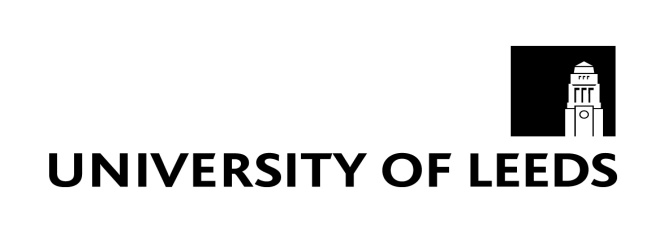 ProgrammeStudent IDStudentStudyStart Date Primary SupervisorSupervisor Status	Supervisor FTEDateTypePublication NameTitleAuthorsSCOPE CitationDOIStatusAcademic YearGrant IDGrant TitleLead FunderStart Date End DateRoleAcademic Credit (%)Awarded Value Based on Academic CreditAwarded Value (100%)Academic YearGrant IDGrant TitleLead FunderStart Date End DateRoleAcademic Credit (%)Awarded Value Based on Academic CreditAwarded Value (100%)Impact titleCommentsAcademic LeadImpact titleComments